COUNTY COMMISSION RECORD, VERNON COUNTYTuesday, March 5, 2024,	                                                                     1st March Adj.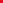 THE VERNON COUNTY COMMISSION MET, PURSUANT TO ADJOURNMENT, TUESDAY, MARCH 5, 2024, AT 9:00 A.M.  PRESENT: JOE WILSON, PRESIDING COMMISSIONER; CINDY THOMPSON, NORTHERN COMMISSIONER; EVERETT L. WOLFE, SOUTHERN COMMISSIONER;           CCAM TRAININGThe Commissioners attended CCAM training from Wednesday, February 28th through Friday, March 1st at the Margaritaville Resort in Osage Beach, Missouri.      APPRECIATION DINNERThe Commissioners attended the Great River Engineering Appreciation Dinner on February 29th in Osage Beach, Missouri.	RECYCLINGBrent Banes, County Collector, presented the Commission with two receipts from McInroy Metal Recycling. One receipt was received February 8th in the amount of $707.13. The other receipt was received February 15th in the amount of $183.40.       ROAD AND BRIDGEMike Reasoner, Road and Bridge Foreman, called on the Commission to discuss culverts, prices of a new truck bed and tractor, and sewer issues at the Road and Bridge barn.      BIDS ON CULVERTSBids on steel and plastic culverts were opened and read by the Commission. Commissioner Thompson made a motion to approve a bid from Viebrock Sales & Service, LLC. Commissioner Wolfe seconded the motion. All voted yes to approve.          COURTHOUSEKen Shupe visited with Commissioner Thompson about painting the Courthouse lobbies.Rick Warren, Courthouse custodian, reported to the Commissioners that the lights in the Courthouse clock tower need repair.				VACATION HOURS EXTENDEDA letter from Dalton Bailey was presented to the Commission. A motion was made by Commissioner Thompson to approve the extension of 20.5 hours of vacation time for 45 days. Commissioner Wolfe seconded the motion. All voted yes to approve.				      MUSIC ON THE SQUAREDoug Harper called on the Commission to discuss live music programs on the first Saturday of the month. A motion was made by Commissioner Thompson to approve the use of the Courthouse lawn on Saturday, May 4th; Saturday, June 1st; Saturday, July 6th; Saturday, August 3rd; and Saturday, September 7th. Commissioner Wolfe seconded the motion. All voted yes to approve.                                                                           2023 FINANCIAL STATEMENTLori Harter, editor of the Nevada Daily Mail, delivered published copies of the 2023 Financial Report to the commissioners.	           TRACTOR PULLTraci Cliffman called on the Commission to give details on a Tractor Pull that will be held at the Fairgrounds on September 14th.RODEO ARENAThe Commission received a bid for updates to the arena from Chuck McKellips by email.   					BASEBALL FIELDSCommissioner Thompson shared that a meeting will be held with representatives of Nevada Little League Baseball to discuss the lighting at the baseball fields at the Fairgrounds.    ADJOURNOrdered that Commission adjourn at 2:20 P.M. until Wednesday, March 6, 2024.ATTEST: ________________________________ APPROVED:_____________________________		CLERK OF COMMISSION			       PRESIDING COMMISSIONER